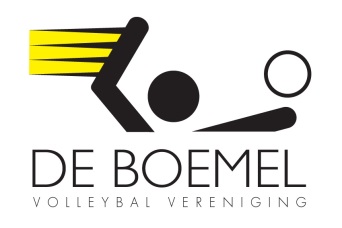            Pupil van de week vv de BoemelMijn naam is: Lieke EntesMijn leeftijd is: 12 jaarBroertjes en of zusjes: 2 broertjes, Joost en TimIk speel in: MC3Favoriete positie in het veld: Ik vind alles wel leukMijn trainer is: Bas van der StoopMijn begeleider is: Pim van der AaMijn favoriete volleyballer is: Celeste PlakMijn favoriete club is: De boemel natuurlijkMijn lievelingseten: pizza, shoarma en soep van omaLekkerste drinken: warme chocolade melk en ice teaLeukste TV programma: Ik vind heel veel leuk, als de reclame maar niet te lang duurtBeste Muziek: de top 40 en de Nederlandse hitjesMooiste boek: De boeken van het leven van een loserWat wil je later worden?: Eerst maar naar schoolWat zou je doen met een miljoen?: Op vakantie gaan Heb je al een vriend(in), en zo ja, hoe heet zij(hij)?: gewoon vriendinnen, maar geen vriendjeWat is het eerste dat je doet als je wakker wordt?: Kijken hoe laat het isLeukste vakantie?: toen we naar Gran Canaria gingen en Curaçao  Mooiste film?: Verliefd op Ibiza, Alles is liefde, Grease, Michiel de Ruyter, Afblijven, Gooise Vrouwen en nog wel meer filmsLeukste aan Tuitjenhorn: de gezellige sfeerLievelingsdier: Een katHobbies: Knutselen, volleyballen en afspreken met vriendinnen.Wat vind je goed aan de Boemel?: Het is altijd gezelligWat kan er beter bij de Boemel?: Alles is naar wensMet wie van het eerst team heb je de meegelopen, toen je pupil van de week was?  Met: Roel BlomHoe vond je het om pupil van de week te zijn?: Heel leuk, ik mocht mee inspelen en het eerste punt maken in de wedstrijd.